Spartan ChallengeWeek 1: Madness? This is fitness! (February 3rd – 9th)AMRAP (as many rounds as possible) 15 minsDeadlifts x 5 (M: 135/ F: 95) (M+: 50/ F+ 30)Burpees x 10 (M+/F+: Hands can go on a box that is knee height)KB Swings x 12 (M: 45/ F: 35) (M+: 35/ F+: 20)The Male and Female of each category with the most rounds/reps wins!Please note: M+ and F+ refer to the 55+ years old category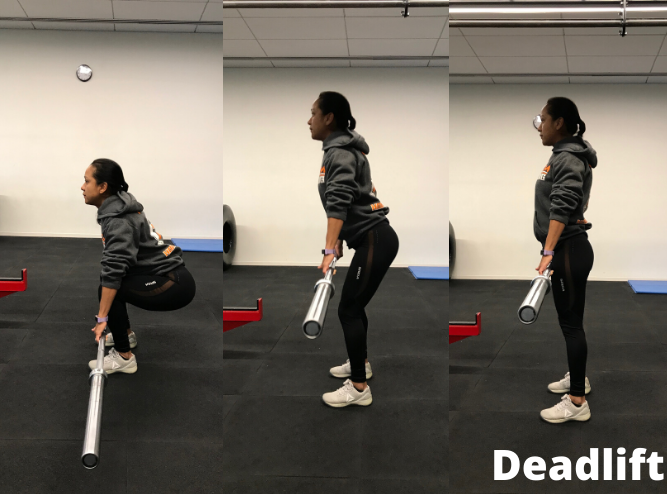 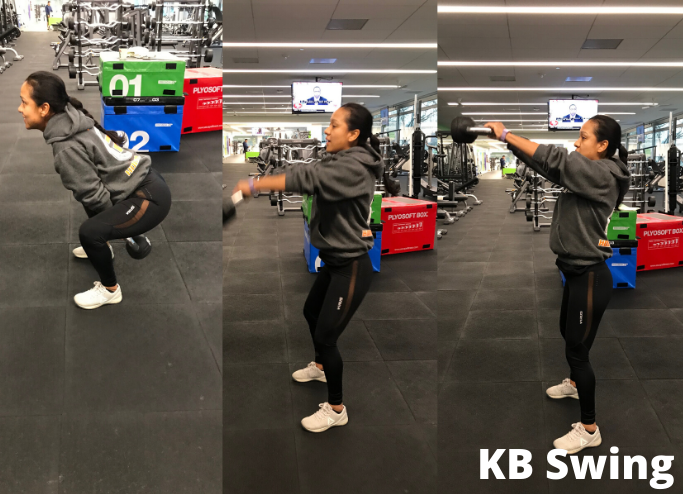 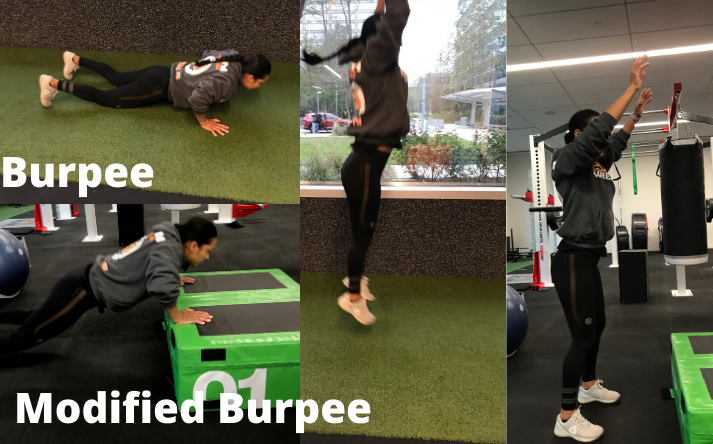 